UDC – 000.00:000.00THE TITLE IS GIVEN IN CAPITAL LETTERS 14 BOLD P.T. A LINE DOUN IN THE MIDDLEName Surname  The name of the organization                            The address of the organizatione:mail@e:mail ORCID iD: 0000-0000-0000-0000  The name of the CountryName Surname(i)  The name of the organization                            The address of the organizatione:mail@e:mail ORCID iD: 0000-0000-0000-0000  The name of the Countryhttps://doi.org/10.56243/18294898-xxxx.x-xxAbstract Yyyyyyyyyyyyyyyyyyyyyyyyyyyyyyyyyyyyyyyyyyyyyyyyyyyyyyyyyyyyyyyyyyyyyyyyyyyyyyyyyyyyyyyyyyyyyyyyyyyyyyyyyyyyyyyyyyyyyyyyyyyyyyyyyyy․ 10-15 տող։Keywords։ yyyyy1, yyyyy2, yyyyy3, yyyyy4, yyyyy5, yyyyy6.Introduction Yyyyyyyyyyyyyyyyyyyyyyyyyyyyyyyyyyyyyyyyyyyyyyyyyyyyyyyyyyyyyyyyyyyyyyyyyyyyyyyyyyyyyyyyyyyyyyyyyyyyyyyyyyyyyyyyyyyyyyyyyyyyyyyyyyyyyyyyyyyyyyyy. [Համապատասխան հղումներով] ներկայացվում է այլ հետազոտողների կողմից արվածը։ Conflict SettingYyyyyyyyyyyyyyyyyyyyyyyyyyyyyyyyyyyyyyyyyyyyyyyyyyyyyyyyyyyyyyyyyyyyyyyyyyyyyyyyyyyyyyyyyyyyyyyyyyyyyyyyyyyyyyyyyyyyyyyyyyyyyyyyyyy. Ներկայացվում է աշխատանքի նպատակն ու խնդիրները։Research Results   Yyyyyyyyyyyyyyyyyyyyyyyyyyyyyyyyyyyyyyyyyyyyyyyyyyyyyyyyyyyyyyyyyyyyyyyyyyyyyyyyyyyyyyyyyyyyyyyyyyyyyyyyyyyyyyyyyyyyyyyyyyyyyyyyyyyyyyyyyyyyyyyy. Ներկայացվում է հետազոտության նկարագիրը։ Հոդվածը կարող է ներառել նաև այլ բաժիններ, մասնավորապես՝ մասնավորապես Նյութեր և մեթոդներ, Փորձարարական ընթացակարգեր, Քննարկում և այլն: Տեքստում կարող են լինել նկարներ, գծապատկերներ, աղյուսակներ։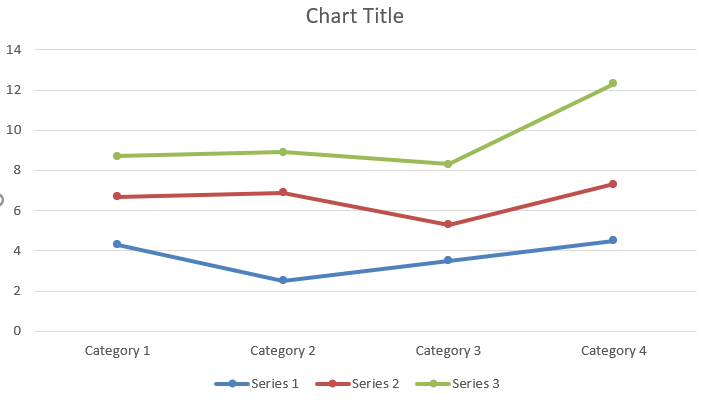 Fig. i. YyyyyyyyyyyyyyyyyyyyyyyyyyyyyyyyyyyyyyyyyTable iYyyyyyyyyyyyyyyyyConclusionYyyyyyyyyyyyyyyyyyyyyyyyyyyyyyyyyyyyyyyyyyyyyyyyyyyyyyyyyyyyyyyyyyyyyyyyyyyyyyyyyyyyyyyyyyyyyyyyyyyyyyyyyyyyyyyyyyyyyyyyyyyyyyyyyyyyyyyyyyyyyyyy.ReferencesSusname N1., Susname N2  (Year) Title //Journal, No, pp. yyy-yyy. https://doi.org/yyyyyy/yyyyyра Yyyyyyyyyyyyyyyyyyy зԼրացվում է անգլերեն թարգմանությամբ և բնօրինակով՝ ըստ ցուցումներում բերված ձևի։Լրացվում է անգլերեն թարգմանությամբ և բնօրինակով՝ ըստ ցուցումներում բերված ձևի։ Լրացվում է լերեն թարգմանությամբ և բնօրինակով՝ ըստ ցուցումներում բերված тиSubmitted on yy.yy.yyySent for review on xx.xx.xxxx Guaranteed for printing on xx.xx․xxxxX - Լրացվում է խմբագրության կողմից։ yyyyyyyyiiiiiiii